Инструкция оплаты услуг ОАО «Газпром газораспределение Нижний Новгород» наличными денежными средствами на устройствах самообслуживания.*Изображения на экранах некоторых устройств самообслуживания могут отличаться от приведенных в настоящем Руководстве примеров. Внимательно следите за информацией, появляющейся на экране устройства. Не все устройства самообслуживания предоставляют возможность выполнить весь перечень операций, изложенных в Руководстве.Выберите  Платежи наличными.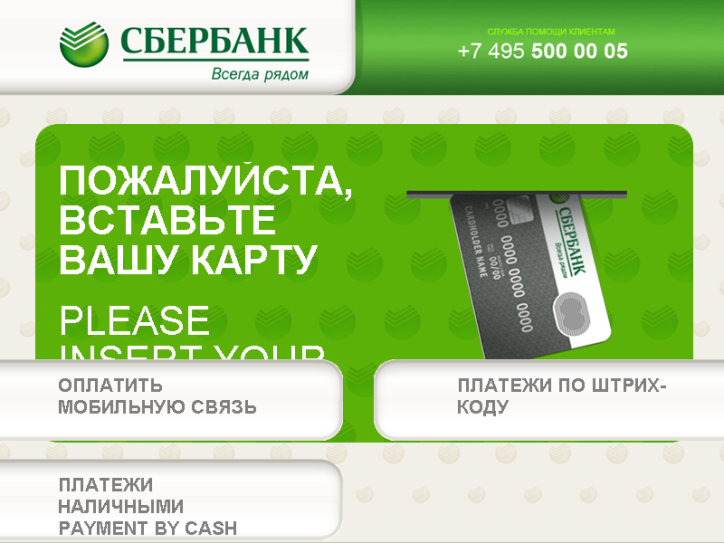 Выберите группу Поиск по штрих-коду.  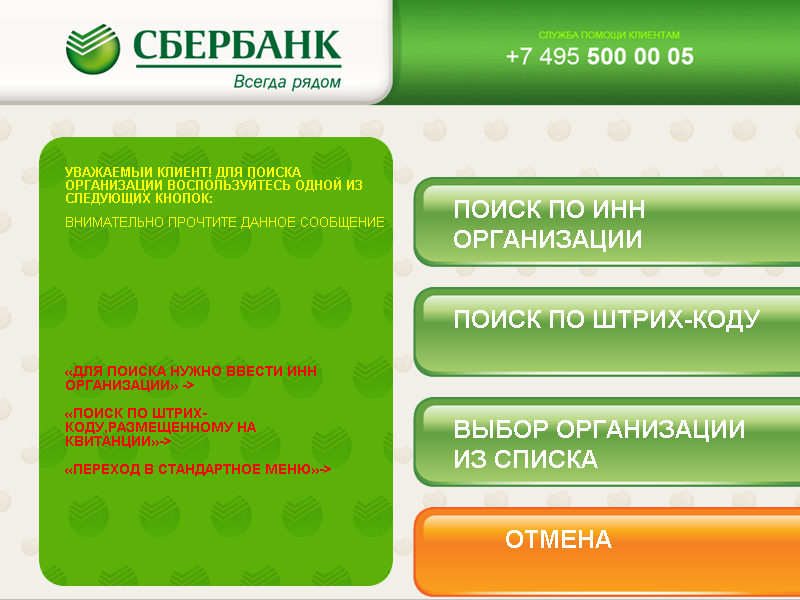 3) Поднесите штрих-код квитанции к сканеру. Нажмите Продолжить.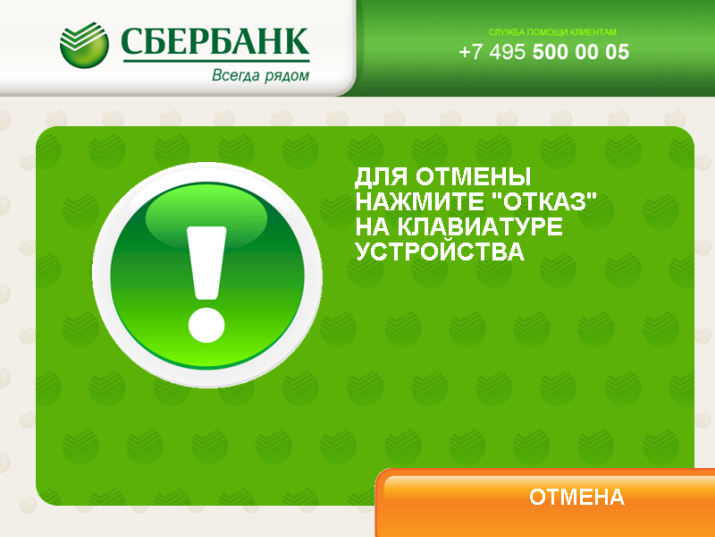 4)    Для данного получателя доступен Автоплатеж.Нажмите Далее.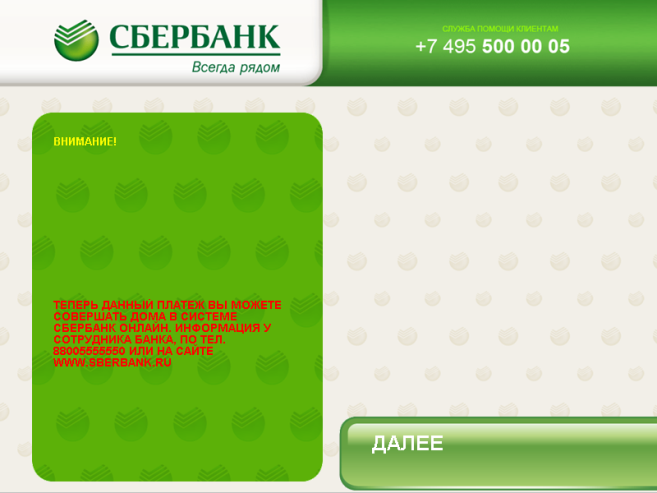 7)      Если реквизиты платежа верны, нажмите Оплатить.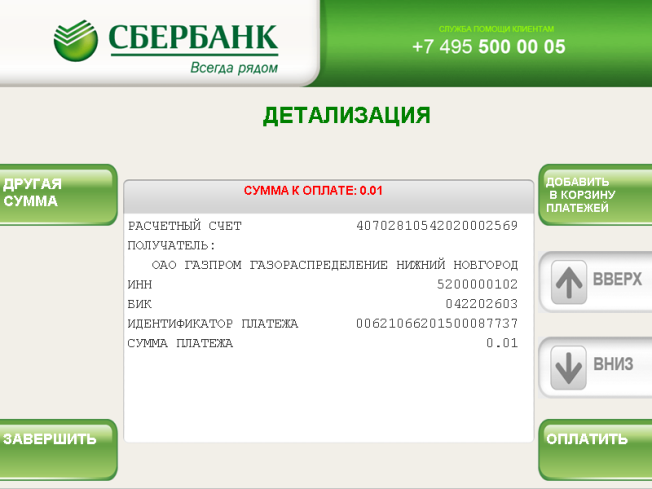 5) Введите сумму платежа.Нажмите Продолжить.       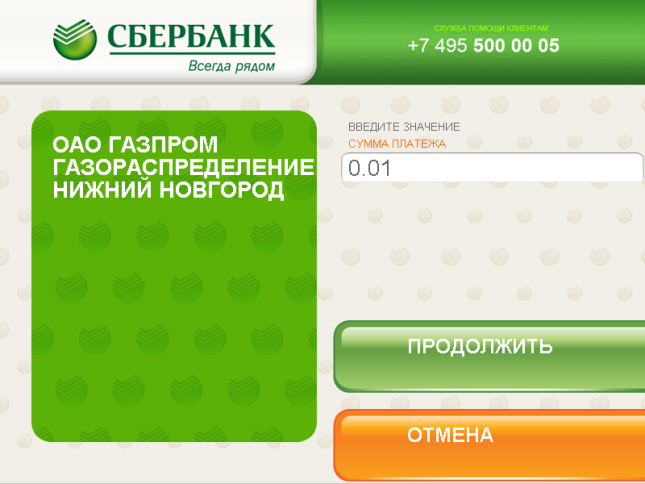 6)      Убедитесь в правильности реквизитов платежа, при необходимости используйте стрелки Вверх/Вниз.